AUTO-ÉVALUATION  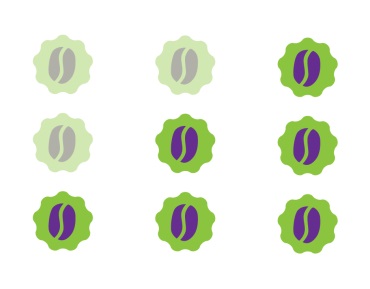 LABEL ÉCOLES DE COMMERCE ÉQUITABLECollège et lycéeL’auto-évaluation consiste à ce que vous déterminiez vous-même le niveau d’engagement de votre établissement sur la base des réalisations mentionnées dans ce dossier et des objectifs prévus par le dispositif. Cette auto-évaluation est partie intégrante du processus d’évaluation avec l’étape d’évaluation par les pairs et celle de l’évaluation externe.+ d’infos sur le processus d’évaluation : https://www.label-ecoles-equitable.fr/participer/le-processusPour auto-évaluer vos pratiques, comptez vos grains obtenus et joignez ce document à votre dossier de candidature !Pour obtenir le label niveau 1 d’engagement il vous faut au minimum avoir mené des activités correspondant au niveau 1 d’engagement sur 3 objectifs, dont le n°1 qui est obligatoire.Nom établissement : …………………………………………………………………………………………O1-Objectif 1 : Mettre en place un comité de pilotage multi-acteurs et voter une délibération au conseil d’administration de l’établissement.SYNTHÈSE OBJECTIF 1Objectif obligatoire  Pour obtenir le label vous devez au minimum avoir 1 grain sur chacun de ces deux objectifs.Objectif 2 : Acheter des produits issus du commerce équitable.SYNTHÈSE OBJECTIF 2Pour accéder au niveau d’engagement « 1 grain » sur l’objectif 2, vous devez avoir au minimum 1 grain sur les deux premiers objectifs évalués.O3-Objectif 3 : Sensibiliser / former au commerce équitableSYNTHÈSE OBJECTIF 3Pour accéder au niveau d’engagement « 1 grain » sur l’objectif 3, vous devez avoir au minimum 1 grain sur 2 des 3 objectifs évalués.O4-Objectif 4 : Communiquer (en interne et externe) sur les événements et engagements de l’établissement, en faveur du commerce équitable.SYNTHÈSE OBJECTIF 4Pour accéder au niveau d’engagement « 1 grain » sur l’objectif 4, vous devez avoir au minimum 1 grain sur les 2 objectifs évalués.O5-Objectif 5 : Favoriser des partenariats extérieurs et des jumelages autour du commerce équitablePour accéder au niveau d’engagement « 1 grain » sur l’objectif 5, vous devez avoir au moins 1 grain.SYNTHESE DE VOTRE AUTO-EVALUATIONIndiquez pour chaque objectif le nombre de grains obtenus.Pour obtenir le label niveau 1 :L’établissement doit avoir un minimum d’activité sur au moins 3 des 5 objectifs, dont le n°1 qui est obligatoire. En autres termes, il devra avoir obtenu au minimum 1 grain de café à l’objectif 1 et 1 grain de café dans 2 autres objectifs. Pour obtenir le label niveau 2 :L’établissement doit avoir un minimum d’activité (1 grain) sur au moins 4 des 5 objectifs, dont le n°1 qui est obligatoire. Il doit avoir atteint le niveau 2 dans au moins 3 des objectifs et il n’est possible d’avoir qu’un seul objectif non réalisé.Pour obtenir le label niveau 3 :L’établissement doit avoir un minimum d’activité (1 grain) sur les 5 objectifs, dont le n°1 obligatoire qui doit avoir au moins atteint le niveau 2. Il doit avoir atteint le niveau 3 dans au moins 3 des objectifs. Il n’est pas possible d’avoir un objectif non réalisé et il est possible de n’avoir qu’un seul objectif au niveau 1.Évaluation objectif 1-aNiveau engagementvousUn comité de pilotage est constitué.1 grainLe comité de pilotage comporte au moins 3 catégories d’acteurs.2 grainsLe comité de pilotage comporte au moins 4 catégories d’acteurs, un groupe de jeunes impliqués dans le commerce équitable existe et collabore avec le comité de pilotage.3 grainsÉvaluation objectif 1-bNiveau engagementvousUne délibération est votée.1 grainUne délibération et un plan d’action sont votés.2 grainsUne délibération et un plan d’action intégré dans le projet d’établissement sont votés.3 grainsÉvaluation objectif 1Somme des grainsVousNIVEAU 1 d’engagement2NIVEAU 2 d’engagement3 ou 4NIVEAU 3 d’engagement5 ou 6Évaluation objectif 2-aNiveau d’engagementvousDes produits de commerce équitable sont ponctuellement proposés à la vente ou à la consommation (1 à 3 fois /an).1 grainDes produits de commerce équitable sont proposés à la vente ou à la consommation régulièrement tout au long de l’année.2 grainsDes produits de commerce équitable sont proposés à la vente ET à la consommation régulièrement tout au long de l’année, dans le cadre d’une politique d’achat responsable.3 grainsÉvaluation objectif 2-bNiveau d’engagementvousMontant achat établissement < 200 € /an1 grainMontant entre 200 et 1000 € / an2 grainsMontant > 1000 € / an3 grainsÉvaluation objectif 2-cNiveau d’engagementvousLes élèves ont participé à au moins une opération commerciale organisée à l’intérieur de l’établissement.1 grainLes élèves ont collaboré à au moins une opération commerciale organisée à l’intérieur de l’établissement.2 grainsLes élèves et le personnel sont impliqués dans l’achat/vente à l'occasion  des opérations commerciales organisées à l'intérieur de l'établissement.Une formation autour de l'achat-vente de produits a été organisée.3 grainsÉvaluation objectif 2Somme des grainsVous0 ou 1NIVEAU 1 d’engagement2NIVEAU 2 d’engagementEntre 3 et 5NIVEAU 3 d’engagementEntre 6 et 9Évaluation objectif 3-aNiveau d’engagementvousIntervention ponctuelle sur le commerce équitable. (1 à 2 fois /an)1 grainInterventions régulières sur le commerce équitable. (> 3 fois / an)Au moins un projet d’année durant le temps scolaire.2 grainsInterventions régulières sur le commerce équitable.  (> 5 fois / an).Au moins un projet d’établissement interdisciplinaire.3 grainsÉvaluation objectif 3-bNiveau d’engagementvousDes enseignant·e·s et/ou des intervenant·e·s extérieur·e·s ont mené une action de sensibilisation1 grainDes enseignant·e·s  ont mené une action en autonomie, et les élèves collaborent aux actions de sensibilisation.2 grainsDes enseignant·e·s ont bénéficié d’une formation.Des élèves ont mené au moins une action en autonomie.3 grainsÉvaluation objectif 3-cNiveau d’engagementvousAu minimum un ouvrage/outil sur le commerce équitable au centre de documentation.1 grainEntre 3 et 15 ouvrages/outils sur le commerce équitable au centre de documentation.2 grainsPlus de 15 ouvrages/outils sur le commerce équitable au centre de documentation.3 grainsÉvaluation objectif 3Somme des grainsVous0 ou 1NIVEAU 1 d’engagementEntre 2 et 4NIVEAU 2 d’engagementEntre 5 et 7NIVEAU 3 d’engagementEntre 8 et 9Évaluation objectif 4-aNiveau d’engagementvousAction de communication ponctuelle, en interne, sur l’engagement de l’établissement et au moins une action de commerce équitable (1 à 2 fois /an)1 grainDes actions de communication régulières, en interne, sur l’engagement de l’établissement et sur les actions menées.2 grainsDes actions de communication régulières, en interne ET en externe, sur l’engagement de l’établissement et sur les actions menées.3 grainsÉvaluation objectif 4-bNiveau d’engagementvousLes actions de communication sont gérées par les enseignant.e.s ou le personnel.1 grainDes élèves collaborent aux actions de communication.2 grainsDes élèves ont mené au moins une action de communication en autonomie.3 grainsÉvaluation objectif 4Somme des grainsVous0 ou 1NIVEAU 1 d’engagement2NIVEAU 2 d’engagement3 ou 4NIVEAU 3 d’engagement5 ou 6Évaluation objectif 5Niveau d’engagementvousAucun partenariat0 grainAu moins un partenariat local autour du projet ou de la thématique commerce équitable.1 grainPlusieurs partenariats autour du projet ou de la thématique commerce équitable.2 grainsPlusieurs partenariats autour du projet ou de la thématique commerce équitable, dont au moins un nouveau depuis le label et/ou un international.3 grainsEvaluation des 5 objectifsNiveau d’engagement (0 - 1 – 2 ou 3 grains)Objectif 1Objectif 2Objectif 3Objectif 4Objectif 5Label obtenu1 grain – 2 grains – 3 grainsEvaluation Niveau d’engagementObjectif 1Minimum 1Objectif 20 ou 1Au moins 2 de ces objectifs doivent avoir le niveau 1.Objectif 30 ou 1Au moins 2 de ces objectifs doivent avoir le niveau 1.Objectif 40 ou 1Au moins 2 de ces objectifs doivent avoir le niveau 1.Objectif 50 ou 1Au moins 2 de ces objectifs doivent avoir le niveau 1.Niveau obtenu1 grainEvaluation Niveau d’engagementObjectif 1Minimum 1Objectif 20 ou 1 ou 2Au moins 3 de ces objectifs doivent avoir le niveau 2.Un seul objectif possible à 0. Objectif 30 ou 1 ou 2Au moins 3 de ces objectifs doivent avoir le niveau 2.Un seul objectif possible à 0. Objectif 40 ou 1 ou 2Au moins 3 de ces objectifs doivent avoir le niveau 2.Un seul objectif possible à 0. Objectif 50 ou 1 ou 2Au moins 3 de ces objectifs doivent avoir le niveau 2.Un seul objectif possible à 0. Niveau obtenu2 grainsEvaluationNiveau d’engagementObjectif 1Minimum 2Objectif 21 ou 2 ou 3Au moins 3 de ces objectifs doivent avoir le niveau 3.Aucun objectif possible à 0.Un seul objectif possible à 1. Objectif 31 ou 2 ou 3Au moins 3 de ces objectifs doivent avoir le niveau 3.Aucun objectif possible à 0.Un seul objectif possible à 1. Objectif 41 ou 2 ou 3Au moins 3 de ces objectifs doivent avoir le niveau 3.Aucun objectif possible à 0.Un seul objectif possible à 1. Objectif 51 ou 2 ou 3Au moins 3 de ces objectifs doivent avoir le niveau 3.Aucun objectif possible à 0.Un seul objectif possible à 1. Niveau obtenu3 grains